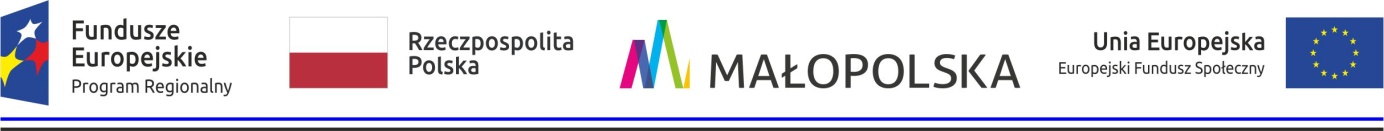 Projektowane postanowienia umowy – wzór umowy - zał. nr 2 do SWZ      Umowa Nr…………………….na dostawę wyposażenia pracowni Szkoły Podstawowej w Sękowej  – urządzeń do zajęć z mechatroniki, w ramach projektu pn. „Akademia Talentów” współfinansowanego z Regionalnego Programu Operacyjnego Województwa Małopolskiego na lata 2014-2020zawarta w dniu ……………….. w Sękowej, pomiędzy:GMINĄ  SĘKOWA z siedzibą w Sękowej nr 252, 38-307 Sękowa, zwaną dalej „Zamawiającym” reprezentowaną przez:mgr inż. Małgorzatę Małuch -  Wójta Gminy Sękowaprzy kontrasygnacie Skarbnika Gminy Sękowa – Katarzyny Rak-Wachowskieja firmą:…………………………………………………………………………………………………………….zwaną dalej „Wykonawcą/Dostawcą”reprezentowaną przez:…………………………………………………………..W rezultacie dokonania przez Zamawiającego wyboru oferty Wykonawcy w postępowaniu                               o zamówienie publiczne prowadzonym w trybie podstawowym na podstawie przepisu art. 275 pkt 1 Ustawy z dnia 11 września 2019 r. Prawo zamówień publicznych (t.j. Dz.U.2023 poz. 1605) - zwanej dalej ustawą pzp, została zawarta umowa o treści następującej:§ 1Wykonawca zobowiązuje się do dostarczenia Zamawiającemu wyposażenia pracowni Szkoły Podstawowej w Sękowej – urządzeń do zajęć z mechatroniki, zwanych dalej „elementami umowy” oraz łącznie „przedmiotem umowy”. Szczegółowy opis przedmiotu umowy określa Specyfikacja zamówienia – dostawa urządzeń do zajęć z mechatroniki – załącznik nr 1 do umowy.Wykonawca oświadcza, że posiada kwalifikacje i potencjał niezbędne do prawidłowego, zgodnego z umową wykonania przedmiotu umowy w określonym w niej terminie.Wykonawca oświadcza, że dostarczane przez niego w ramach realizacji niniejszej umowy elementy umowy opisane w załączniku nr 1 do umowy, są fabrycznie nowe, nieużywane, wolne od wad fizycznych i  prawnych, stanowią jego własność, nie są obciążone jakimikolwiek roszczeniami osób trzecich, nie są przedmiotem zastawu, zastawu skarbowego, zajęcia w postępowaniu egzekucyjnym, jak również nie zostało wobec nich podjęte jakiekolwiek inne działanie mogące skutkować zgłoszeniem wobec nich roszczeń osób trzecich.  Przedmiot umowy powinien odpowiadać co do jakości wymogom wyrobów dopuszczonych do obrotu i stosowania w zakresie realizacji przedmiotu umowy, musi spełniać wszystkie normy i wymagania stawiane takim towarom przez prawo polskie i unijne.Do dostarczonego przedmiotu umowy Wykonawca zobowiązuje się dołączyć niezbędne instrukcje                 i materiały dotyczące użytkowania w języku polskim, dokumenty – np. atesty, certyfikaty na znak  bezpieczeństwa, deklaracje zgodności (jeżeli są dla danego artykułu wymagane prawem).§ 2Wykonawca zobowiązuje się wykonać przedmiot umowy w terminie 20 dni od dnia zawarcia umowy. W ww. terminie Wykonawca zobowiązuje się dostarczyć Zamawiającemu kompletny przedmiot umowy. Przedmiot umowy należy dostarczyć do budynku Szkoły Podstawowej w Sękowej. Dostawa przedmiotu umowy nastąpi środkami transportu zapewnionymi przez Wykonawcę, na koszt i ryzyko Wykonawcy, w ramach wynagrodzenia o którym mowa w § 5 ust. 1 umowy. Za wykonanie przedmiotu umowy przyjmuje się dostawę wszystkich elementów umowy do budynku Szkoły Podstawowej w Sękowej i dokonanie odbioru przez Zamawiającego.Dostawa przedmiotu umowy zostanie dokonania w dniach roboczych w godzinach od 08:00 do 15:00, po wcześniejszym uzgodnieniu z Zamawiającym terminu dostawy (w niniejszej umowie za dzień roboczy Zamawiający przyjmuje każdy dzień roboczy od poniedziałku do piątku).Odpowiedzialność za ewentualnie szkody powstałe w trakcie realizacji przedmiotu umowy ponosi Wykonawca. Do kontaktów z Wykonawcą w sprawie realizacji umowy wyznacza się pracownika UG Sękowa:    P.         ………………………., tel. ……………….., e-mail: ………………………….Zamawiający i Wykonawca zobowiązani są współdziałać przy wykonaniu umowy w sprawie zamówienia publicznego w celu należytej realizacji zamówienia.§ 3 W przypadku korzystania przez Wykonawcę z podwykonawstwa, Wykonawca odpowiada za działania i zaniechania podwykonawcy jak za działania i zaniechania własne. Powierzenie wykonania części zamówienia podwykonawcom nie zwalnia wykonawcy z odpowiedzialności za należyte wykonanie tego zamówienia.Wykonawca oświadcza, że jako administrator danych osobowych wypełni obowiązki informacyjne przewidziane w art. 13 lub art. 14 RODO wobec osób fizycznych, od których dane osobowe bezpośrednio lub pośrednio pozyska w celu realizacji postanowień niniejszej umowy.§ 4Odbioru przedmiotu umowy, dokona upoważniony pracownik Zamawiającego pisemnym protokołem odbioru. W przypadku stwierdzenia w trakcie odbioru niezgodności przedmiotu umowy z zamówieniem                w szczególności polegającego na brakach ilościowych lub braku zgodności parametrów dostarczonych elementów umowy z przedmiotem umowy określonym przez Zamawiającego                   w załączniku nr 1 do umowy, zostanie sporządzony i podpisany przez obie strony protokół                     o stwierdzonych niezgodnościach. Wykonawca  zobowiązany będzie do usunięcia niezgodności z umową przedmiotu umowy,                    w szczególności poprzez dostarczenie elementów umowy o parametrach i wymaganiach określonych przez Zamawiającego, w terminie uzgodnionym z Zamawiającym,  nie dłuższym niż 3 dni roboczych pod rygorem możliwości odstąpienia od umowy przez Zamawiającego w terminie do 5 dni roboczych po upływie terminu przywołanego powyżej.Na czas usunięcia niezgodności z umową o których mowa w ust. 2, czynności odbiorowe ulegają wstrzymaniu. Po zgłoszeniu usunięcia niezgodności z umową, dokonuje się niezwłocznego przystąpienia do zakończenia czynności odbiorowych. Na okoliczność odbioru przedmiotu umowy po usunięciu niezgodności z umową zgodnie z ust. 3 powyżej, sporządzony zostanie protokół odbioru, przy czym w takim przypadku postanowienia ust. 3 stosuje się odpowiednio.Data podpisania przez Strony umowy protokołu odbioru przedmiotu umowy bez zastrzeżeń stanowi datę wykonania umowy i stanowi podstawę wystawienia faktury, o której mowa w § 6 ust. 1.   § 5Zamawiający zobowiązuje się zapłacić Wykonawcy za całość realizacji przedmiotu umowy cenę                w wysokości: cena brutto: …………….. zł (słownie zł: …………………….………………...……….).Ustala się, że wynagrodzenie Wykonawcy brutto przedstawione w ust. 1 uwzględnia wszystkie obowiązujące w Polsce podatki, łącznie z podatkiem VAT oraz wszelkie inne opłaty związane               z wykonaniem dostawy  oraz wszelkie składniki niezbędne do prawidłowego wykonania umowy, jak również wszelkie koszty związane z realizacją niniejszej umowy przez Wykonawcę.§ 6Zapłata za dostawę przedmiotu umowy nastąpi w terminie 30 dni, licząc od dnia dostarczenia prawidłowo wystawionej faktury Zamawiającemu wraz z protokołem bezusterkowego odbioru,                  o którym mowa w § 4 ust. 6 niniejszej umowy oraz dokumentami o których mowa w § 7 ust.12.Przedłożenie przez Wykonawcę faktury bez wymienionych wyżej wymaganych dokumentów lub nieprawidłowo wystawionej faktury skutkować będzie jej zwrotem Wykonawcy nie powodując jakichkolwiek skutków wobec Zamawiającego, a w szczególności nie dając prawa do naliczenia odsetek za opóźnienie w płatności.Dane do faktury:Nabywca –  Gmina Sękowa, 38-307 Sękowa, NIP 7381013686,Odbiorca faktury – Urząd Gminy Sękowa, Sękowa 252, 38-307 Sękowa.Zapłata będzie dokonana w PLN na rachunek bankowy Wykonawcy ……………………………........Za dzień dokonania płatności przyjmuje się dzień obciążenia rachunku Zamawiającego sumą płatności.Wykonawca nie może bez pisemnej zgody Zamawiającego przenieść wierzytelności wynikających z niniejszej umowy na osoby trzecie.Płatność wynagrodzenia za wykonanie przedmiotu umowy będzie następować z zastosowaniem mechanizmu podzielonej płatności, o którym mowa w art. 108a i nast. ustawy z dnia 11 marca 2004 r. o podatku od towarów i usług (t.j. Dz.U. z 2022 poz. 931 ze zm.).§ 7Strony postanawiają iż niezależnie od uprawnień z tytułu rękojmi, Wykonawca udziela Zamawiającemu gwarancji na elementy przedmiotu umowy wskazane w Specyfikacji zamówienia stanowiącej załącznik nr 1 do umowy w następujących pozycjach: 5. Mikrokontroler, 6. Robot edukacyjny, 8. Zestaw robotów edukacyjnych, 9. Robot interaktywny, w wymiarze .…….* miesięcy, licząc od daty bezusterkowego odbioru przedmiotu umowy. *zostanie wpisana liczba miesięcy w zależności od liczby zaoferowanej przez Wykonawcę w ofercie.W przypadku, gdy z przedmiotu umowy będzie korzystał jako zarządca lub posiadacz na innej podstawie prawnej inny podmiot niż Zamawiający (zwany dalej Użytkownikiem), Zamawiający upoważnia ten podmiot do zgłaszania ewentualnych wad oraz wykonywania wszelkich uprawnień z tytułu gwarancji, opisanych w niniejszej umowie. Upoważnienie przywołane powyżej nie wyłącza możliwości samodzielnego działania Zamawiającego. Strony zgodnie ustalają, że niezależnie od podmiotu działającego w imieniu Zamawiającego w ramach udzielonej gwarancji, Gmina Sękowa, będzie informowana o każdym zgłoszeniu wady oraz otrzymywać będzie do wiadomości wszelkie oświadczenia stron związane z realizacją uprawnień gwarancyjnych. Zamawiający powiadomi niezwłocznie (drogą elektroniczną lub telefonicznie) Wykonawcę o stwierdzonych brakach lub wadach w dostarczonym przedmiocie umowy o którym mowa w § 1 ust. 1 umowy.Wykonawca zobowiązuje się do gotowości w zakresie przyjmowania zgłoszeń wad i usterek              drogą elektroniczną na adres e-mail: ……………………… lub na numer telefonu: …………. przez wszystkie dni robocze w godzinach 08:00 do 15:00.Po stwierdzeniu wad w dostarczonych elementach umowy, Wykonawca zapewnia bezpłatną naprawę lub wymianę wadliwych elementów w terminie do 7 dni roboczych od zgłoszenia wad przez Zamawiającego.W okresie gwarancji Wykonawca zobowiązuje się wymienić wadliwe elementy stanowiące przedmiot umowy na nowe, wolne od wad w przypadku wystąpienia wad, których nie da się usunąć lub naprawić lub w przypadku wystąpienia tego samego rodzaju wady po raz trzeci. W okolicznościach wskazanych w ust. 5 Zamawiający uprawniony jest również do odstąpienia od umowy w części w jakiej dotyczy ona wadliwych elementów wchodzących w zakres przedmiotu umowy o których mowa w § 1 ust. 1 oraz żądania zwrotu części ceny przedmiotu umowy objętej odstąpieniem. Oświadczenie o odstąpieniu może być złożone w terminie 7 dni od daty uzyskania przez Zamawiającego informacji o wystąpieniu okoliczności o których mowa w ust. 5. W przypadku gdy Wykonawca w celu usunięcia wad i usterek będzie musiał zabrać wadliwe elementy umowy od Zamawiającego, Wykonawca odbierze je i dostarczy do miejsca z którego były zabrane po naprawie lub wymianie na własny koszt i odpowiedzialność.W przypadku wymiany rzeczy na nową lub też po dokonaniu istotnych napraw w rzeczy termin gwarancji liczy się na nowo. W innych wypadkach termin gwarancji ulega przedłużeniu o czas,            w ciągu którego wskutek wady rzeczy objętej gwarancją uprawniony z gwarancji nie mógł z niej korzystać.W ramach gwarancji Wykonawca zobowiązany jest do skutecznego usunięcia wszystkich zgłoszonych wad o których został powiadomiony przez Zamawiającego.Fakt skutecznego usunięcia wady każdorazowo wymaga potwierdzenia na piśmie przez  Wykonawcę i Zamawiającego.Jeśli na dostarczone elementy przedmiotu umowy, udzielono gwarancji producenta, Wykonawca zobowiązuje się do realizowania przywołanych uprawnień w imieniu Zamawiającego, a nadto zobowiązuje się do wydania Zamawiającemu wraz z wydaniem przedmiotu umowy wszelkich danych i dokumentów dotyczących tej gwarancji. Zobowiązanie, o którym mowa w zdaniu poprzedzającym nie wyłącza możliwości samodzielnego realizowania uprawnień z tytułu gwarancji producenta przez Zamawiającego. Wykonawca wraz z przedmiotem dostawy dostarczy kartę gwarancyjną lub karty gwarancyjne na poszczególne elementy przedmiotu umowy. § 8Strony postanawiają, że obowiązującą je formę odszkodowania stanowią kary umowne.Kary te będą naliczane w następujących wypadkach i wysokościach:    1) Zamawiający naliczy Wykonawcy kary umowne:za zwłokę w wykonaniu w całości przedmiotu umowy w terminie określonym w § 2 ust. 1 
w wysokości 0,2 % wynagrodzenia umownego brutto za całość przedmiotu umowy określonego w § 5 ust. 1 za każdy rozpoczęty dzień zwłoki, do wymiaru 60 dni zwłoki,za zwłokę w usunięciu wad stwierdzonych przy odbiorze oraz stwierdzonych w trakcie obowiązywania rękojmi i gwarancji w wysokości 0,2 % wynagrodzenia umownego brutto określonego w § 5 ust. 1  za każdy rozpoczęty dzień zwłoki, do wymiaru 60 dni zwłoki,za odstąpienie od umowy przez Wykonawcę lub przez Zamawiającego z przyczyn, za które odpowiedzialność ponosi Wykonawca, w wysokości 20% wynagrodzenia
 umownego brutto określonego w § 5 ust. 1.2) Wykonawca może naliczyć Zamawiającemu karę umowną z tytułu odstąpienia od umowy                         z przyczyn zawinionych przez Zamawiającego z wyjątkiem okoliczności za które Zamawiający nie ponosi odpowiedzialności, w wysokości 20% wynagrodzenia umownego brutto określonego w § 5 ust. 1 umowy.Wykonawca oświadcza, że poprzez podpisanie niniejszej umowy wyraził zgodę na potrącenie kwoty naliczonych kar umownych z wynagrodzenia Wykonawcy przysługującego mu z tytułu wykonania niniejszej umowy określonego w § 5 ust. 1 umowy. Jeżeli kara umowna nie pokrywa poniesionej szkody strony mogą dochodzić odszkodowania uzupełniającego.Łączna wysokość kar umownych nałożonych na Wykonawcę w związku z realizacją przedmiotu umowy nie może przekroczyć 30 % wartości wynagrodzenia brutto wskazanego w  § 5 ust. 1. § 9Dopuszcza się zmiany postanowień umowy w okolicznościach określonych w art. 455 ust. 1 ustawy Pzp.Każdorazowa zmiana umowy może nastąpić wyłącznie za uprzednią zgodą Zamawiającego wyrażoną na  piśmie pod rygorem nieważności.Zmiany przewidziane w umowie mogą być inicjowane przez Zamawiającego lub przez Wykonawcę.                   Zamawiający przewiduje możliwość zmian umowy, o których mowa w art. 455 ust. 1 pkt 1 ustawy pzp, w następujących przypadkach i warunkach: w przypadku zmiany stawki VAT dopuszcza się możliwość zmiany umowy w zakresie kwoty VAT i kwoty wynagrodzenia brutto; w przypadku, innej niż wskazana w pkt 1, zmiany powszechnie obowiązujących przepisów prawa dopuszcza się możliwość zmiany tych postanowień umowy, na które zmiana powszechnie obowiązujących przepisów prawa ma wpływ;w wypadku pojawienia się na rynku elementów umowy nowszej generacji, o nie gorszych parametrach dopuszcza się dostawę takich nowszych elementów umowy pod warunkiem, że takie zmiany nie spowodują zwiększenia ceny; w przypadku zaistnienia siły wyższej, uniemożliwiającej wykonanie przedmiotu umowy zgodnie z terminem i zakresem określonym w umowie - dopuszcza się zmianę umowy                       w zakresie terminu jej realizacji, ograniczenia zakresu dostawy i obniżenia wynagrodzenia. Przez siłę wyższą rozumie się zdarzenie bądź połączenie nadzwyczajnych zdarzeń niezależnych od stron umowy, które zasadniczo utrudniają lub uniemożliwiają wykonywanie zobowiązań wynikających z umowy, których nie można było  przewidzieć oraz którym nie można było zapobiec, a także ich przezwyciężyć poprzez działalnie z należytą starannością                 i które nie mogły być znane w terminie złożenia oferty na podstawie której zawarto umowę.                W szczególności przez siłę wyższą rozumie się zdarzenia lub połączenie zdarzeń takich jak: pożar, powódź, atak terrorystyczny, klęski żywiołowe, pandemie i epidemie, akt władzy publicznej któremu należy się bezwzględnie podporządkować, wydarzenia powodujące nadzwyczajne zaburzenia życia zbiorowego.w okolicznościach związanych z wystąpieniem stanu zagrożenia epidemią lub stanu epidemii, mające miejsce po dacie zawarcia umowy i wpływające na należyte wykonanie umowy, o ile taki wpływ wystąpił - dopuszcza się zmianę umowy w zakresie terminów umowy, ograniczenia zakresu dostawy i obniżenia wynagrodzenia.w przypadku udokumentowanych opóźnień wynikających ze współpracy Stron warunkującej należyte wykonanie przedmiotu umowy, za które Wykonawca nie ponosi wyłącznej odpowiedzialności, powodujących, że realizacja umowy zgodnie z określonym terminem stanie się niemożliwa - dopuszcza się zmianę umowy w zakresie terminu umowy. zaistnienie niemożliwych do wcześniejszego przewidzenia i niezależnych od stron umowy okoliczności powodujących niecelowość, zbędność, czy bezzasadność realizacji poszczególnych elementów przedmiotu umowy z punktu widzenia realizowanego zamówienia, jego społeczno-gospodarczego przeznaczenia, czy interesu społecznego lub interesu Zamawiającego jako dysponenta środków publicznych – dopuszcza się ograniczenie zakresu dostawy i obniżenie wynagrodzenia. Warunkiem dokonania zmian, o których mowa w ust. 4, jest złożenie pisemnego wniosku przez stronę inicjującą zmianę zawierającego:opis propozycji zmiany,uzasadnienie zmiany,opis wpływu zmiany na wysokość wynagrodzenia,Wniosek o którym mowa w ust. 5 należy złożyć niezwłocznie po stwierdzeniu zajścia zdarzenia uzasadniającego konieczność zmiany umowy. Ewentualne ograniczenia zakresu umowy nie mogą przekroczyć 50% całkowitego zakresu umowy.§ 101. Niezależnie od wypadków wynikających z treści kodeksu cywilnego oraz innych postanowień niniejszej umowy stronom przysługuje prawo odstąpienia od umowy w następujących wypadkach:Zamawiającemu przysługuje prawo do odstąpienia od umowy w następujących przypadkach:w razie zaistnienia istotnej zmiany okoliczności powodującej, że wykonanie umowy nie leży               w interesie publicznym, czego nie można było przewidzieć w chwili zawarcia umowy, lub dalsze wykonywanie umowy może zagrozić podstawowemu interesowi bezpieczeństwa państwa lub bezpieczeństwu publicznemu,Wykonawca zakończy lub zawiesi prowadzenie działalności gospodarczej albo przystąpi do procedury likwidacji,zostanie wydany nakaz zajęcia majątku Wykonawcy,jeżeli przy czynności przekazania przedmiotu umowy okaże się, że przedmiot umowy nie posiada cech określonych w opisie przedmiotu zamówienia wskazanym w § 1 ust. 1,w przypadku niemożliwości dostarczenia elementów umowy w okolicznościach siły wyższej o której mowa w  § 9 ust. 4 pkt 4 umowy w części dotyczącej niezrealizowanej z tego powodu dostawy;jeżeli opóźnienie wydania przedmiotu umowy przekroczy 21 dni, Zamawiający ma prawo odstąpić od umowy po wyznaczeniu dodatkowego, 7 - dniowego terminu do wydania przedmiotu umowy. W takim przypadku Zamawiający nie będzie zobowiązany zwrócić Wykonawcy kosztów, jakie Wykonawca poniósł w związku z umową. Zamawiającemu przysługuje prawo odstąpienia od umowy w terminie 30 dni licząc od dnia  stwierdzenia okoliczności o których mowa w lit. a – f. Wykonawcy przysługuje prawo odstąpienia od umowy w szczególności jeżeli Zamawiający zawiadomi Wykonawcę, iż wobec zaistnienia uprzednio nie przewidzianych okoliczności nie będzie mógł spełnić swoich zobowiązań umownych wobec Wykonawcy.2. Odstąpienie od umowy powinno nastąpić w formie pisemnej pod rygorem nieważności takiego oświadczenia i powinno zawierać uzasadnienie.§ 11W razie powstania sporu na tle wykonania niniejszej umowy Wykonawca zobowiązany jest przede wszystkim do wyczerpania drogi postępowania reklamacyjnego.Reklamację wykonuje się poprzez skierowanie konkretnego roszczenia do Zamawiającego.Zamawiający ma obowiązek do pisemnego ustosunkowania się do zgłoszonego przez Wykonawcę roszczenia w terminie 21 dni od daty zgłoszenia roszczenia.W razie odmowy przez Zamawiającego uznania roszczenia Wykonawcy, względnie nie udzielenia odpowiedzi na roszczenia w terminie, o którym mowa w ust. 3 Wykonawca uprawniony jest do wystąpienia na drogę sądową. Do rozpatrzenia sporów wynikłych na tle realizacji niniejszej umowy właściwy jest sąd dla siedziby Zamawiającego.§ 12Wszelkie zmiany niniejszej umowy wymagają formy pisemnej w postaci aneksu pod rygorem nieważności.§ 13W sprawach nie uregulowanych niniejszą umową stosuje się obowiązujące w tym zakresie przepisy prawa polskiego.§ 14Integralną częścią niniejszej umowy jest specyfikacja zamówienia - załącznik nr 1 do umowy.§ 15Umowę sporządzono w 3 egzemplarzach; 2 dla Zamawiającego i 1 dla Wykonawcy.Zamawiający				               			                          Wykonawca	Kontrasygnata Skarbnika Gminy